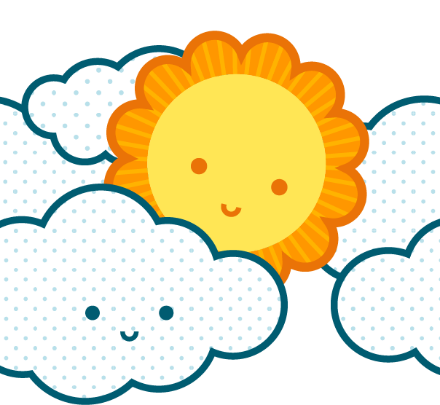 [Nome][Via e numero civico]
[CAP città (provincia)][Telefono][Indirizzo di posta elettronica]@twitter: [handle di Twitter][Indirizzo Web][Nome][Via e numero civico]
[CAP città (provincia)][Telefono][Indirizzo di posta elettronica]@twitter: [handle di Twitter][Indirizzo Web][Nome][Via e numero civico]
[CAP città (provincia)][Telefono][Indirizzo di posta elettronica]@twitter: [handle di Twitter][Indirizzo Web][Nome][Via e numero civico]
[CAP città (provincia)][Telefono][Indirizzo di posta elettronica]@twitter: [handle di Twitter][Indirizzo Web][Nome][Via e numero civico]
[CAP città (provincia)][Telefono][Indirizzo di posta elettronica]@twitter: [handle di Twitter][Indirizzo Web][Nome][Via e numero civico]
[CAP città (provincia)][Telefono][Indirizzo di posta elettronica]@twitter: [handle di Twitter][Indirizzo Web][Nome][Via e numero civico]
[CAP città (provincia)][Telefono][Indirizzo di posta elettronica]@twitter: [handle di Twitter][Indirizzo Web][Nome][Via e numero civico]
[CAP città (provincia)][Telefono][Indirizzo di posta elettronica]@twitter: [handle di Twitter][Indirizzo Web][Nome][Via e numero civico]
[CAP città (provincia)][Telefono][Indirizzo di posta elettronica]@twitter: [handle di Twitter][Indirizzo Web][Nome][Via e numero civico]
[CAP città (provincia)][Telefono][Indirizzo di posta elettronica]@twitter: [handle di Twitter][Indirizzo Web]